Chp 6 Linear Functions6.1 Slope or Rate of Change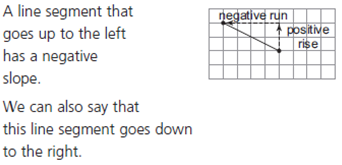 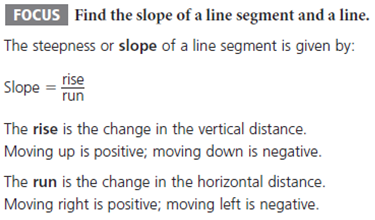 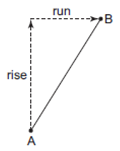 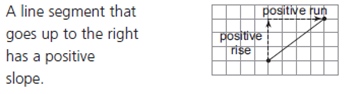 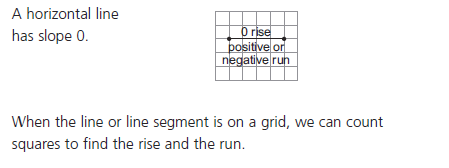 Ex.1 Finding the Slope of a Line Segment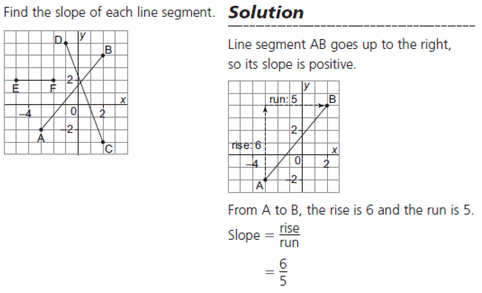 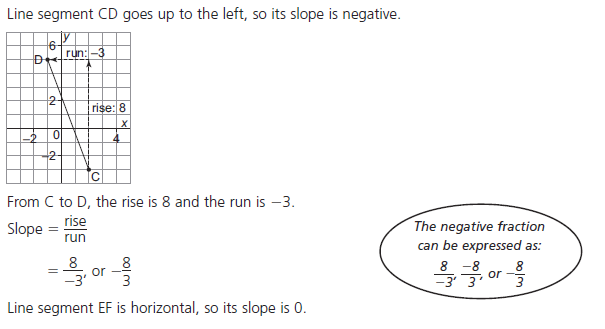 Ex.2 Drawing a Line Segment Given a Slope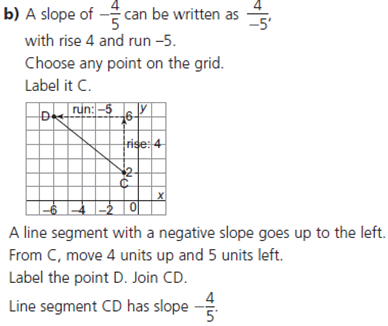 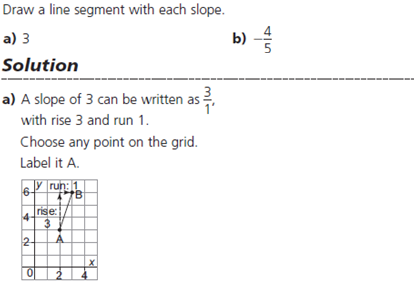 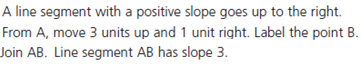 Ex.3 Finding Slope Using Two Points on a LineUse the "marked" points on the graph which cross at exact values.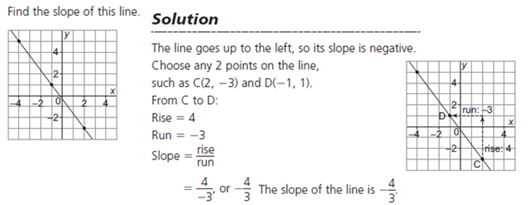 Use the Slope equation in the form of; Label the Points 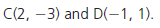    (x1 , y1)        (x2 , y2)             Use bracket for the second terms to prevent sign errorsSlope = 1 – ( - 3) =  1+3  = 4  =_  4              -1 – (2)    -1 – 2   - 3       3                                     In general keep the neg. sign in frontEx.4 Slope Calculations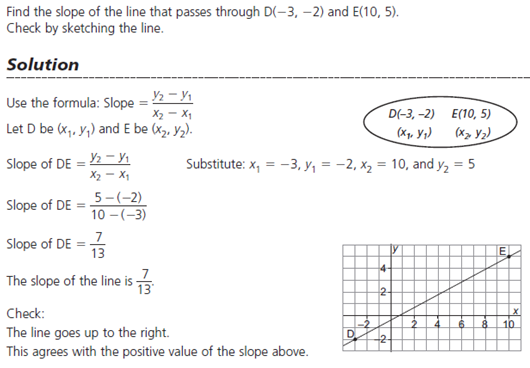 What slope Signs Mean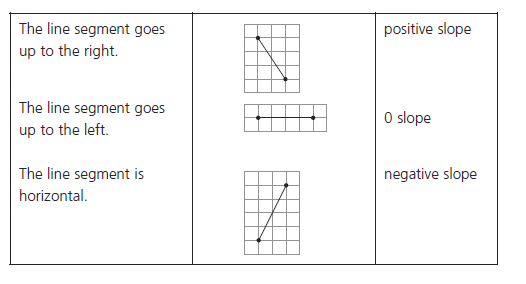 Do Qn's p.353 #1,2,46.2 Slopes of Parallel and Perpendicular Lines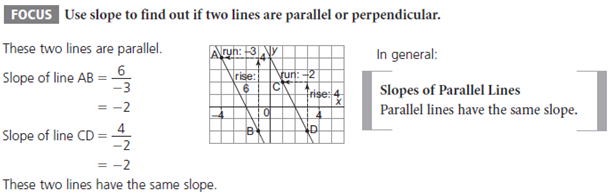 Ex.1 Identifying Parallel Lines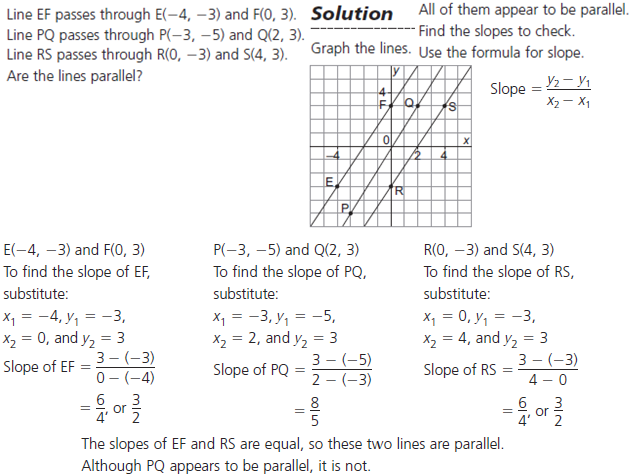 Ex.1b Identifying Perpendicular Lines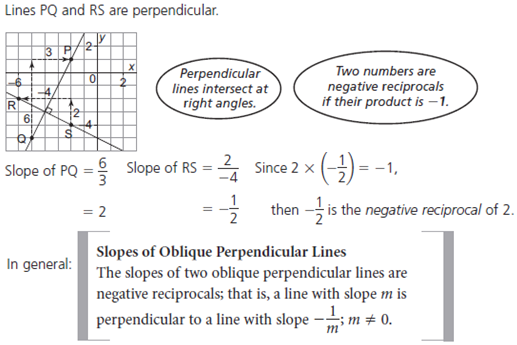 Ex.2 Examining Slopes to Compare Lines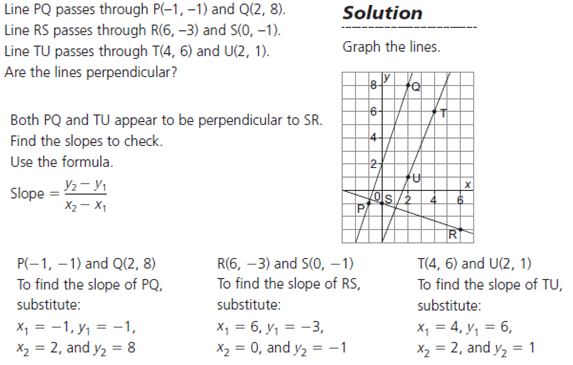 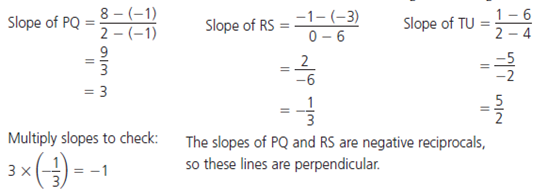 Do Qn's p.353 #5,7,86.4 Slope – Intercept Form – is the easiest and most commonly used method to graph a linear function.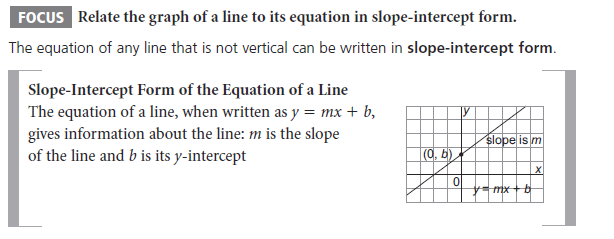 Ex.1 Writing an Equation given the Slope and y-intercept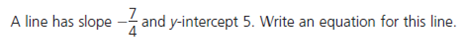 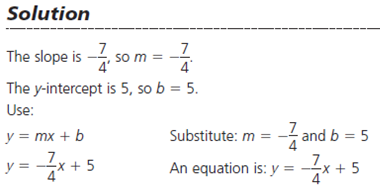 Ex.2 Graphing a Line given in Slope-Intercept Form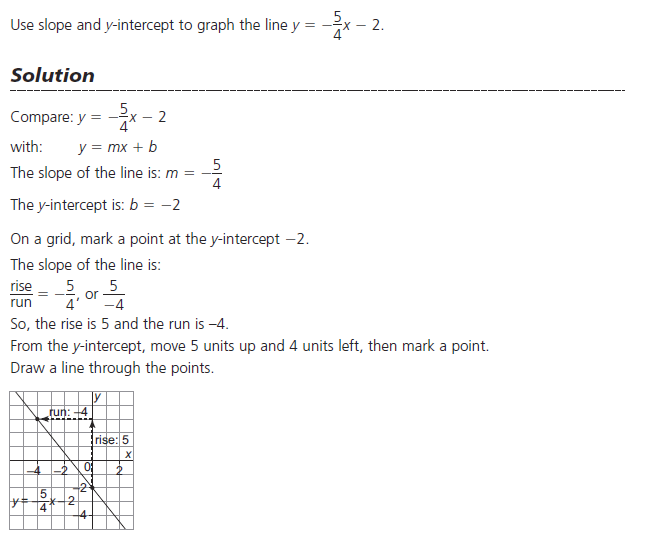 Ex.3 Writing an Equation given a Graph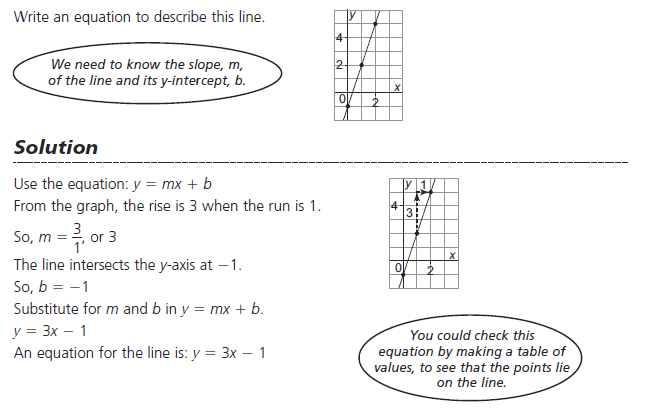 Do Qn's p.376 #26.5 Slope – Point Form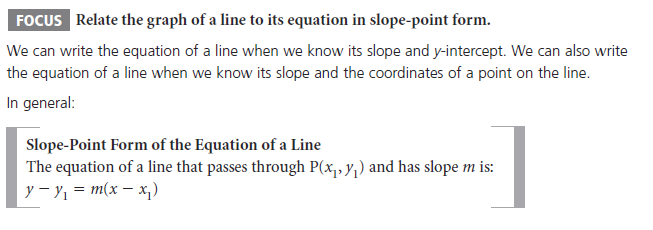 Ex.1 Graphing a Line given an Equation in Slope – Point Form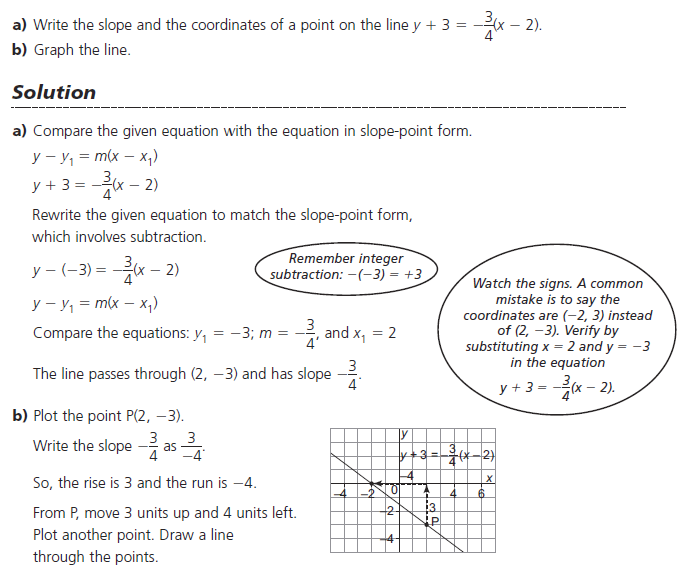 Ex.2 Writing an Equation in Slope- Point Form given a Graph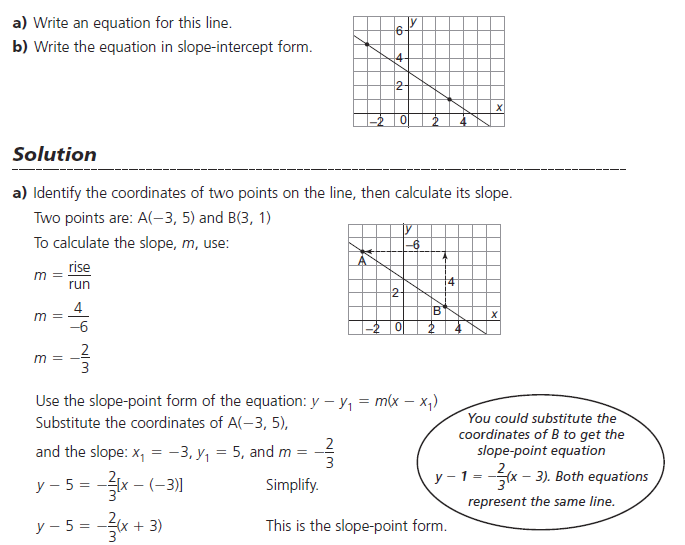 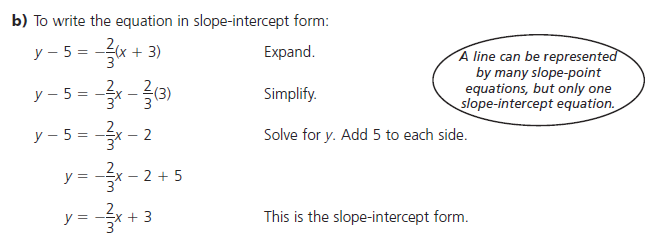 Ex.3 Writing an Equation of a Line which is Parallel to a given Line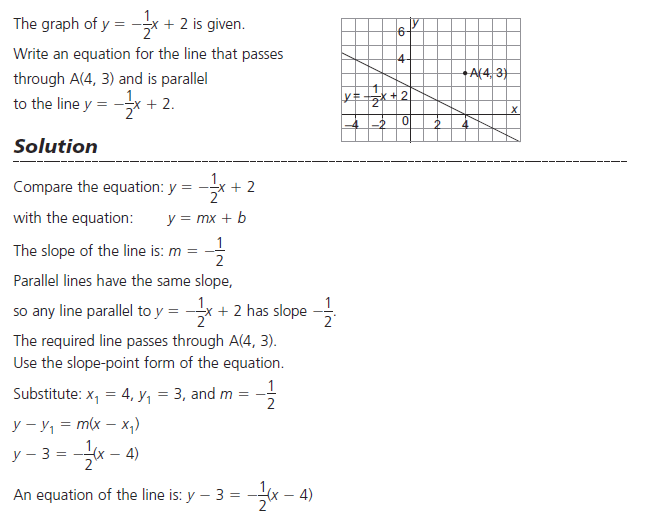 Do Qn's p.376 #3&46.6 General Form for Linear Relations – general form is more of a starting or ending point for a question. It tells us very little about the line itself, with the exception of graphing using the x&y intercepts.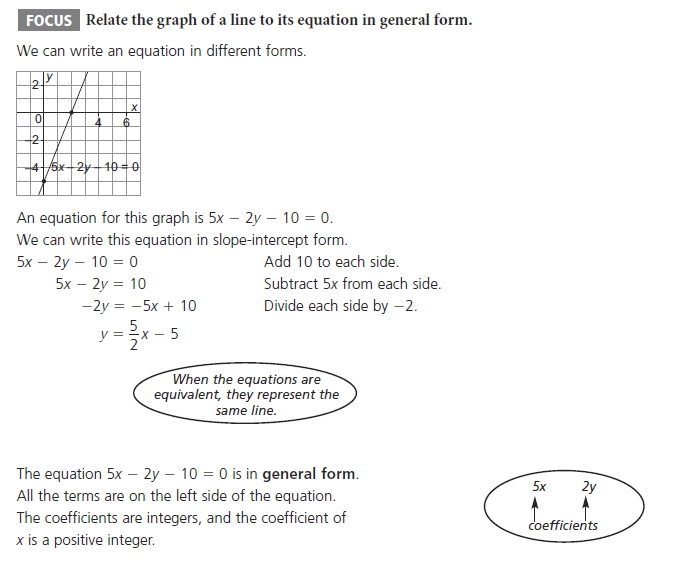 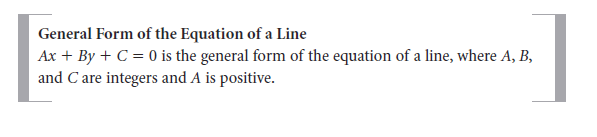 Ex.1 Writing an Equation in General Form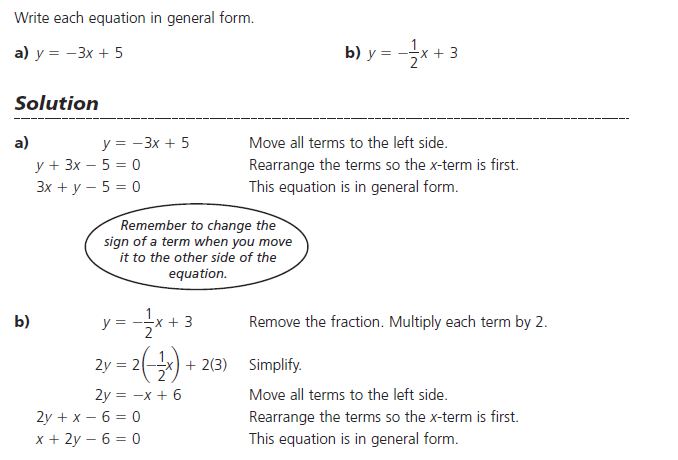 Ex.2 Finding the slope of a Line given in General Form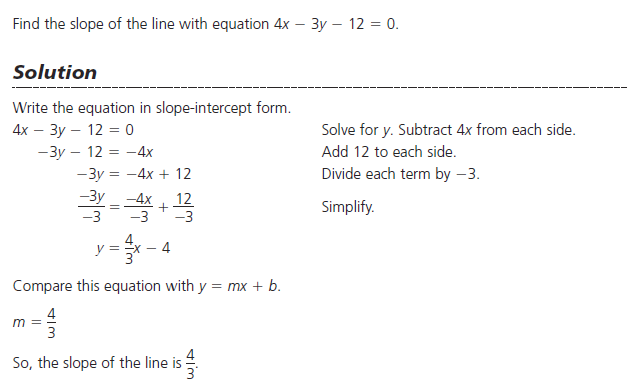 Ex.3 Using Intercepts to Graph a Line in General Form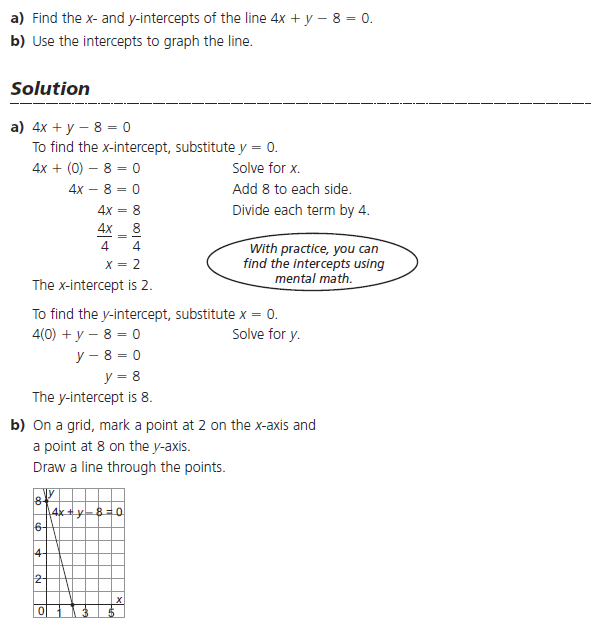 Do Qn's p.384 #6&9                                      Chp6 Study Guide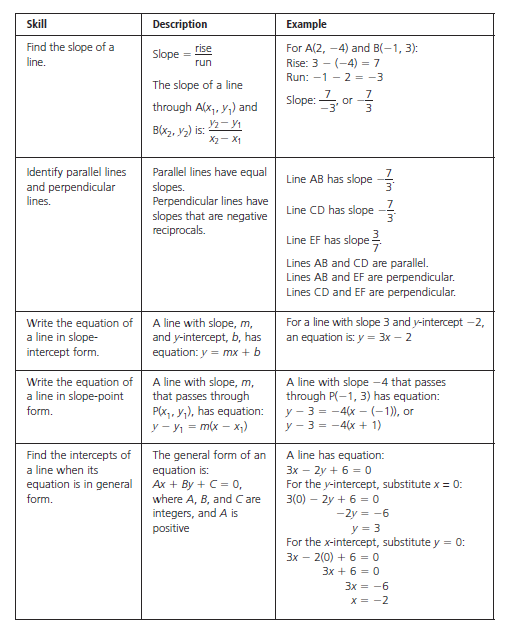 